COMUNE DI AUSTIS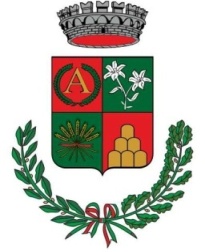 PROVINCIA DI NUOROTelef. 0784/67213/67089 -  Fax 0784/67058 –		Corso Vittorio Emanuele N. 20 - 08030 Austis (NU)P.I. 00180590911  -  e-Mail: austis.comune@gmail.comPEC  austis.comune@cert.ollsys.itSito Web:  www.comune.austis.nu.itUFFICIO SERVIZI SOCIALI ALLEGATO 2   ISTANZA MANIFESTAZIONE D’INTERESSEEMERGENZA ALIMENTARE EPIDEMIA DA “COVID-19”  ORDINANZA 658/2020OGGETTO: MANIFESTAZIONE   DI  INTERESSE PER LA  PREDISPOSIZIONE  DI UN ELENCO  DI ESERCENTI                RELATIVO ALLA   FORNITURA DI PRODOTTI ALIMENTARI DI PRIMA NECESSITA’ TRAMITE BUONI SPESAIl/La sottoscritto/a ________________________________    nato/a il     _____________________     a_______________________________, C.F. ______________________________________in qualità  di titolare/legale rappresentante           dell’esercizio commerciale denominato_____________________ __________________________________________ ubicato a______________________________________ in ____________________________________n. _____C.F.____________________________________ P.IVA._______________________________________Recapito telefonico ___________________ E-mail __________________________________________P.E.C. ___________________________________MANIFESTA IL PROPRIO INTERESSEALL’AVVISO  PUBBLICATO DAL COMUNE DI AUSTIS FINALIZZATO ALLA PREDISPOSIZIONE DI UN ELENCO DI ESERCENTI PER LA FORNITURA DI PRODOTTI ALIMENTARI DI PRIMA NECESSITA’ TRAMITE BUONI SPESA DICHIARA Di aver preso visione  dell'avviso   pubblico esplorativo, dichiarando il possesso ex artt. 46/47 D.P.R. 445/2000 e s.m.i. dei requisiti richiesti dall'avviso  predetto ed  accettando tutte  le condizioni previste  nel  medesimo,A tal fine, avvalendosi della facoltà concessagli dal D.P.R. 445/00, per la documentazione relativa all'AVVISO  in oggetto, consapevole delle sanzioni penali previste dall'art. 76 del D.P.R predetto per le ipotesi di falsità  in atti e dichiarazioni mendaci ivi indicate, ai sensi degli artt. 46 e 47 del D.P.R. n. 445/00;che l'impresa è iscritta al Registro delle Imprese tenuto dalla C.C.I.A.A. di ________________________, e che l'oggetto sociale è coerente con l'attività oggetto dell'appalto;2.    che la suddetta ditta è attiva e si trova nel libero esercizio dei propri diritti, di non trovarsi in alcuna delle condizioni previste nell’art. 80 del Dlgs n. 50 del 18.04.2016 e s.m.i cui espressamente si rinvia; 3.    che a carico della suddetta ditta non risulta negli ultimi 5 anni o dalla sua iscrizione (se inferiore a 5 anni) dichiarazione di fallimento, liquidazione, concordato preventivo o alcuna situazione equivalente;       4. l'insussistenza delle cause ostative di cui alla legge 55/90 e s.m.i;       5. l'insussistenza delle cause di esclusione di cui al D.lgs. 50/2016 e s.m.i, in particolare art. 80;       6. di essere consapevole che il "buono spesa" dovrà essere utilizzato unicamente per l'acquisto alimenti         e beni di prima necessità;       7. di essere in regola con il versamento dei contributi previdenziali (lnps-lnail) e con il pagamento di       imposte    e tasse;       8. di essere in possesso dei requisiti necessari per richiedere il pagamento a mezzo fatturazione elettronica con la scissione dei pagamenti;      9. di disporre del seguente conto corrente dedicato sul quale ricevere gli accreditamenti delle somme dovute (indicare l’iban):_________________________________________________________    10. di consentire, per le finalità dell'avviso di accreditamento ed il relativo servizio/attività, il trattamento e la comunicazione dei dati ai sensi della vigente normativa.DICHIARA ALTRESI’che il proprio esercizio commerciale osserva  gli orari al pubblico di seguito indicati:• dal ________________________________ al ________________________________;• dalle ore ____________________ alle ore ____________________e dalle ____________________ alle ore ____________________.Austis, lìIn fede